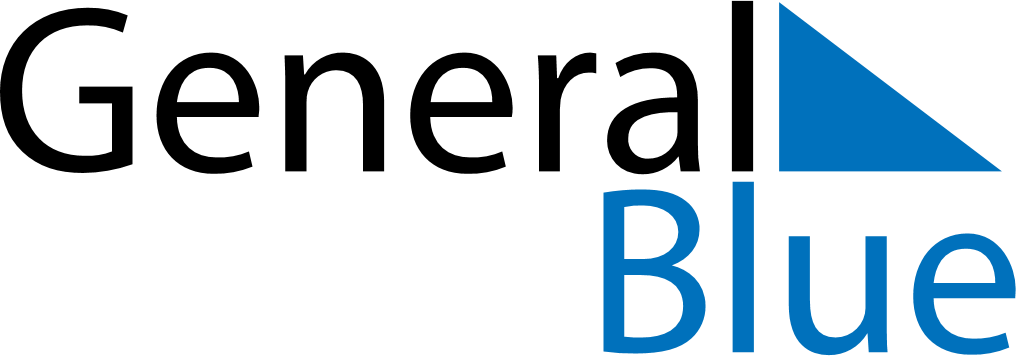 November 2024November 2024November 2024November 2024November 2024November 2024Donaghadee, Northern Ireland, United KingdomDonaghadee, Northern Ireland, United KingdomDonaghadee, Northern Ireland, United KingdomDonaghadee, Northern Ireland, United KingdomDonaghadee, Northern Ireland, United KingdomDonaghadee, Northern Ireland, United KingdomSunday Monday Tuesday Wednesday Thursday Friday Saturday 1 2 Sunrise: 7:24 AM Sunset: 4:46 PM Daylight: 9 hours and 21 minutes. Sunrise: 7:26 AM Sunset: 4:44 PM Daylight: 9 hours and 17 minutes. 3 4 5 6 7 8 9 Sunrise: 7:28 AM Sunset: 4:42 PM Daylight: 9 hours and 13 minutes. Sunrise: 7:30 AM Sunset: 4:40 PM Daylight: 9 hours and 9 minutes. Sunrise: 7:32 AM Sunset: 4:38 PM Daylight: 9 hours and 5 minutes. Sunrise: 7:34 AM Sunset: 4:36 PM Daylight: 9 hours and 1 minute. Sunrise: 7:36 AM Sunset: 4:34 PM Daylight: 8 hours and 57 minutes. Sunrise: 7:38 AM Sunset: 4:32 PM Daylight: 8 hours and 53 minutes. Sunrise: 7:40 AM Sunset: 4:30 PM Daylight: 8 hours and 49 minutes. 10 11 12 13 14 15 16 Sunrise: 7:42 AM Sunset: 4:29 PM Daylight: 8 hours and 46 minutes. Sunrise: 7:44 AM Sunset: 4:27 PM Daylight: 8 hours and 42 minutes. Sunrise: 7:46 AM Sunset: 4:25 PM Daylight: 8 hours and 38 minutes. Sunrise: 7:48 AM Sunset: 4:23 PM Daylight: 8 hours and 35 minutes. Sunrise: 7:50 AM Sunset: 4:22 PM Daylight: 8 hours and 31 minutes. Sunrise: 7:52 AM Sunset: 4:20 PM Daylight: 8 hours and 27 minutes. Sunrise: 7:54 AM Sunset: 4:19 PM Daylight: 8 hours and 24 minutes. 17 18 19 20 21 22 23 Sunrise: 7:56 AM Sunset: 4:17 PM Daylight: 8 hours and 20 minutes. Sunrise: 7:58 AM Sunset: 4:16 PM Daylight: 8 hours and 17 minutes. Sunrise: 8:00 AM Sunset: 4:14 PM Daylight: 8 hours and 14 minutes. Sunrise: 8:02 AM Sunset: 4:13 PM Daylight: 8 hours and 10 minutes. Sunrise: 8:04 AM Sunset: 4:11 PM Daylight: 8 hours and 7 minutes. Sunrise: 8:05 AM Sunset: 4:10 PM Daylight: 8 hours and 4 minutes. Sunrise: 8:07 AM Sunset: 4:09 PM Daylight: 8 hours and 1 minute. 24 25 26 27 28 29 30 Sunrise: 8:09 AM Sunset: 4:08 PM Daylight: 7 hours and 58 minutes. Sunrise: 8:11 AM Sunset: 4:06 PM Daylight: 7 hours and 55 minutes. Sunrise: 8:13 AM Sunset: 4:05 PM Daylight: 7 hours and 52 minutes. Sunrise: 8:14 AM Sunset: 4:04 PM Daylight: 7 hours and 49 minutes. Sunrise: 8:16 AM Sunset: 4:03 PM Daylight: 7 hours and 47 minutes. Sunrise: 8:18 AM Sunset: 4:02 PM Daylight: 7 hours and 44 minutes. Sunrise: 8:19 AM Sunset: 4:01 PM Daylight: 7 hours and 42 minutes. 